NR 6 - EQUIPAMENTO DE PROTEÇÃO INDIVIDUAL - EPIPublicaçãoD.O.U.Portaria GM n.º 3.214, de 08 de junho de 197806/07/78Alterações/AtualizaçõesD.O.U.17/05/8214/03/8330/10/9121/02/9221/05/9220/08/9230/12/9417/10/0128/03/0410/12/0406/12/0622/12/0627/08/0913/11/0908/12/1009/12/1124/07/1417/04/1507/06/17Portaria SSMT n.º 05, de 07 de maio de 1982Portaria SSMT n.º 06, de 09 de março de 1983Portaria DSST n.º 05, de 28 de outubro de 1991Portaria DSST n.º 03, de 20 de fevereiro de 1992Portaria DSST n.º 02, de 20 de maio de 1992Portaria DNSST n.º 06, de 19 de agosto de 1992Portaria SSST n.º 26, de 29 de dezembro de 1994Portaria SIT n.º 25, de 15 de outubro de 2001Portaria SIT n.º 48, de 25 de março de 2003Portaria SIT n.º 108, de 30 de dezembro de 2004Portaria SIT n.º 191, de 04 de dezembro de 2006Portaria SIT n.º 194, de 22 de dezembro de 2006Portaria SIT n.º 107, de 25 de agosto de 2009Portaria SIT n.º 125, de 12 de novembro de 2009Portaria SIT n.º 194, de 07 de dezembro de 2010Portaria SIT n.º 292, de 08 de dezembro de 2011Portaria MTE n.º 1.134, de 23 de julho de 2014Portaria MTE n.º 505, de 16 de abril de 2015Portaria MTb n.º 870, de 06 de julho de 2017(Texto dado pela Portaria SIT n.º 25, de 15 de outubro de 2001).1 Para os fins de aplicação desta Norma Regulamentadora - NR, considera-se Equipamento de Proteção Individual -6EPI, todo dispositivo ou produto, de uso individual utilizado pelo trabalhador, destinado à proteção de riscos suscetíveisde ameaçar a segurança e a saúde no trabalho.6.1.1 Entende-se como Equipamento Conjugado de Proteção Individual, todo aquele composto por vários dispositivos,que o fabricante tenha associado contra um ou mais riscos que possam ocorrer simultaneamente e que sejam suscetíveisde ameaçar a segurança e a saúde no trabalho.6.2 O equipamento de proteção individual, de fabricação nacional ou importado, só poderá ser posto à venda ouutilizado com a indicação do Certificado de Aprovação - CA, expedido pelo órgão nacional competente em matéria desegurança e saúde no trabalho do Ministério do Trabalho e Emprego.6.3 A empresa é obrigada a fornecer aos empregados, gratuitamente, EPI adequado ao risco, em perfeito estado deconservação e funcionamento, nas seguintes circunstâncias:a) sempre que as medidas de ordem geral não ofereçam completa proteção contra os riscos de acidentes do trabalhoou de doenças profissionais e do trabalho;b) enquanto as medidas de proteção coletiva estiverem sendo implantadas; e,c) para atender a situações de emergência.6.4 Atendidas as peculiaridades de cada atividade profissional, e observado o disposto no item 6.3, o empregador devefornecer aos trabalhadores os EPI adequados, de acordo com o disposto no ANEXO I desta NR.6.4.1 As solicitações para que os produtos que não estejam relacionados no ANEXO I, desta NR, sejam consideradoscomo EPI, bem como as propostas para reexame daqueles ora elencados, deverão ser avaliadas por comissão tripartite aser constituída pelo órgão nacional competente em matéria de segurança e saúde no trabalho, após ouvida a CTPP,sendo as conclusões submetidas àquele órgão do Ministério do Trabalho e Emprego para aprovação.6.5 Compete ao Serviço Especializado em Engenharia de Segurança e em Medicina do Trabalho - SESMT, ouvida aComissão Interna de Prevenção de Acidentes - CIPA e trabalhadores usuários, recomendar ao empregador o EPIadequado ao risco existente em determinada atividade. (Alterado pela Portaria SIT n.º 194, de 07 de dezembro de 2010)6.5.1 Nas empresas desobrigadas a constituir SESMT, cabe ao empregador selecionar o EPI adequado ao risco,mediante orientação de profissional tecnicamente habilitado, ouvida a CIPA ou, na falta desta, o designado etrabalhadores usuários. (Alterado pela Portaria SIT n.º 194, de 07 de dezembro de 2010)1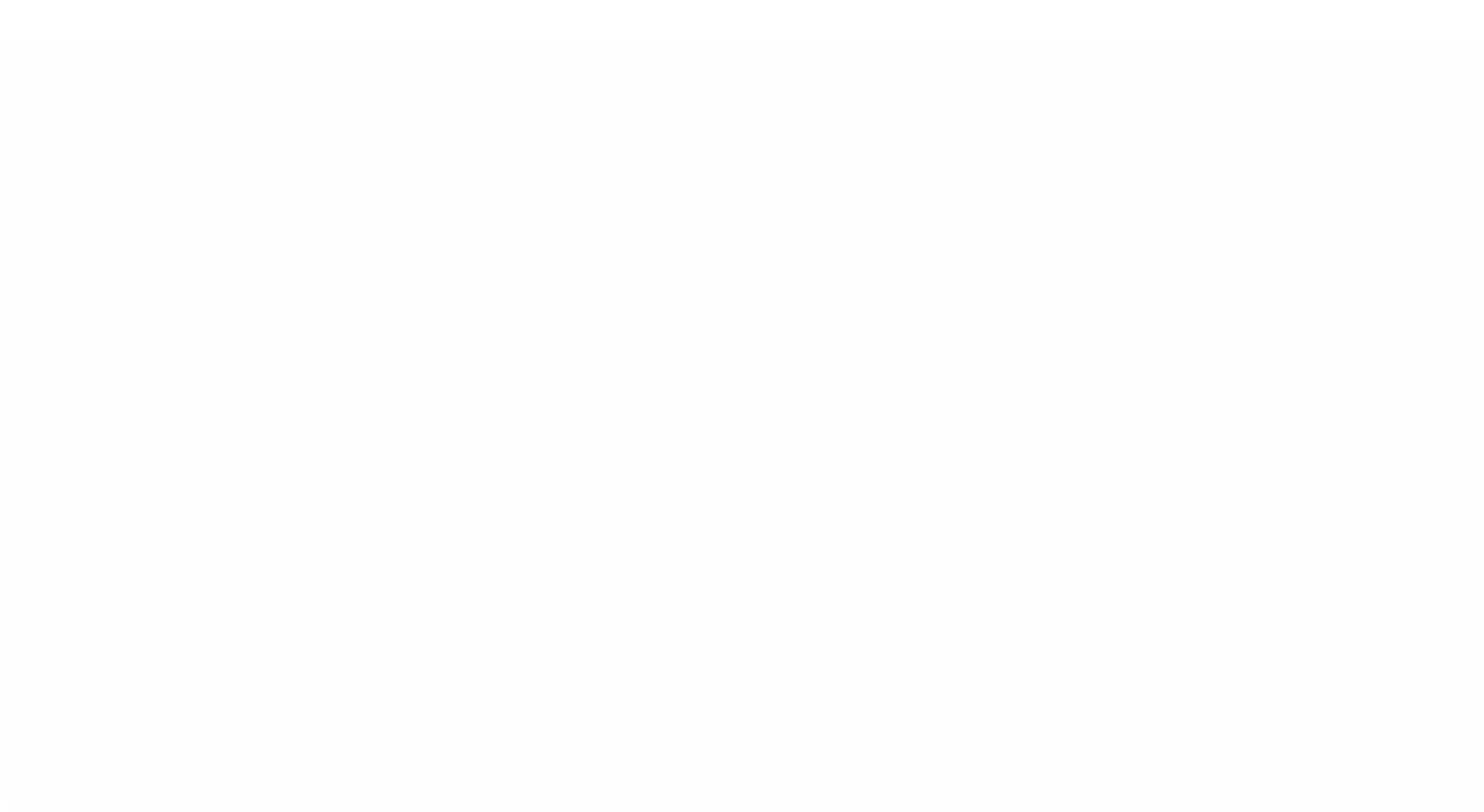 66.6 Responsabilidades do empregador. (Alterado pela Portaria SIT n.º 194, de 07 de dezembro de 2010).6.1 Cabe ao empregador quanto ao EPI:a) adquirir o adequado ao risco de cada atividade;b) exigir seu uso;c) fornecer ao trabalhador somente o aprovado pelo órgão nacional competente em matéria de segurança e saúde notrabalho;d) orientar e treinar o trabalhador sobre o uso adequado, guarda e conservação;e) substituir imediatamente, quando danificado ou extraviado;f) responsabilizar-se pela higienização e manutenção periódica; e,g) comunicar ao MTE qualquer irregularidade observada.h) registrar o seu fornecimento ao trabalhador, podendo ser adotados livros, fichas ou sistema eletrônico.(Inserida pela Portaria SIT n.º 107, de 25 de agosto de 2009)66.7 Responsabilidades do trabalhador. (Alterado pela Portaria SIT n.º 194, de 07 de dezembro de 2010).7.1 Cabe ao empregado quanto ao EPI:a) usar, utilizando-o apenas para a finalidade a que se destina;b) responsabilizar-se pela guarda e conservação;c) comunicar ao empregador qualquer alteração que o torne impróprio para uso; e,d) cumprir as determinações do empregador sobre o uso adequado.6.8 Responsabilidades de fabricantes e/ou importadores. (Alterado pela Portaria SIT n.º 194, de 07 de dezembro de2010)6.8.1 O fabricante nacional ou o importador deverá:a) cadastrar-se junto ao órgão nacional competente em matéria de segurança e saúde no trabalho; (Alterado pelaPortaria SIT n.º 194, de 07 de dezembro de 2010)b) solicitar a emissão do CA; (Alterado pela Portaria SIT n.º 194, de 07 de dezembro de 2010)c) solicitar a renovação do CA quando vencido o prazo de validade estipulado pelo órgão nacional competente emmatéria de segurança e saúde do trabalho; (Alterado pela Portaria SIT n.º 194, de 07 de dezembro de 2010)d) requerer novo CA quando houver alteração das especificações do equipamento aprovado; (Alterado pela PortariaSIT n.º 194, de 07 de dezembro de 2010)e) responsabilizar-se pela manutenção da qualidade do EPI que deu origem ao Certificado de Aprovação - CA;f) comercializar ou colocar à venda somente o EPI, portador de CA;g) comunicar ao órgão nacional competente em matéria de segurança e saúde no trabalho quaisquer alterações dosdados cadastrais fornecidos;h) comercializar o EPI com instruções técnicas no idioma nacional, orientando sua utilização, manutenção, restrição edemais referências ao seu uso;i)j)fazer constar do EPI o número do lote de fabricação; e,providenciar a avaliação da conformidade do EPI no âmbito do SINMETRO, quando for o caso;k) fornecer as informações referentes aos processos de limpeza e higienização de seus EPI, indicando quando for ocaso, o número de higienizações acima do qual é necessário proceder à revisão ou à substituição do equipamento,a fim de garantir que os mesmos mantenham as características de proteção original. (Inserido pela Portaria SIT n.º194, de 07 de dezembro de 2010)6.8.1.1 Os procedimentos de cadastramento de fabricante e/ou importador de EPI e de emissão e/ou renovação de CAdevem atender os requisitos estabelecidos em Portaria específica. (Inserido pela Portaria SIT n.º 194, de 07 dedezembro de 2010)266.9 Certificado de Aprovação - CA.9.1 Para fins de comercialização o CA concedido aos EPI terá validade:(Alterado pela Portaria SIT n.º 194, de 07 de dezembro de 2010)a) de 5 (cinco) anos, para aqueles equipamentos com laudos de ensaio que não tenham sua conformidade avaliada noâmbito do SINMETRO;b) do prazo vinculado à avaliação da conformidade no âmbito do SINMETRO, quando for o caso.6.9.2 O órgão nacional competente em matéria de segurança e saúde no trabalho, quando necessário e mediantejustificativa, poderá estabelecer prazos diversos daqueles dispostos no subitem 6.9.1.6.9.3 Todo EPI deverá apresentar em caracteres indeléveis e bem visíveis, o nome comercial da empresa fabricante, olote de fabricação e o número do CA, ou, no caso de EPI importado, o nome do importador, o lote de fabricação e onúmero do CA.6.9.3.1 Na impossibilidade de cumprir o determinado no item 6.9.3, o órgão nacional competente em matéria desegurança e saúde no trabalho poderá autorizar forma alternativa de gravação, a ser proposta pelo fabricante ouimportador, devendo esta constar do CA.6666.10 (Excluído pela Portaria SIT n.º 194, de 07 de dezembro de 2010).10.1 (Excluído pela Portaria SIT n.º 194, de 07 de dezembro de 2010).11 Da competência do Ministério do Trabalho e Emprego / MTE.11.1 Cabe ao órgão nacional competente em matéria de segurança e saúde no trabalho:a) cadastrar o fabricante ou importador de EPI;b) receber e examinar a documentação para emitir ou renovar o CA de EPI;c) estabelecer, quando necessário, os regulamentos técnicos para ensaios de EPI;d) emitir ou renovar o CA e o cadastro de fabricante ou importador;e) fiscalizar a qualidade do EPI;f) suspender o cadastramento da empresa fabricante ou importadora; eg) cancelar o CA.6.11.1.1 Sempre que julgar necessário o órgão nacional competente em matéria de segurança e saúde no trabalho,poderá requisitar amostras de EPI, identificadas com o nome do fabricante e o número de referência, além de outrosrequisitos.6.11.2. Cabe ao órgão regional do MTE:a) fiscalizar e orientar quanto ao uso adequado e a qualidade do EPI;b) recolher amostras de EPI; e,c) aplicar, na sua esfera de competência, as penalidades cabíveis pelo descumprimento desta NR.6.12 e Subitens(Revogados pela Portaria SIT n.º 125, de 12 de novembro de 2009)ANEXO ILISTA DE EQUIPAMENTOS DE PROTEÇÃO INDIVIDUAL(Alterado pela Portaria SIT n.º 194, de 07 de dezembro de 2010)A - EPI PARA PROTEÇÃO DA CABEÇAA.1 - Capacetea) capacete para proteção contra impactos de objetos sobre o crânio;b) capacete para proteção contra choques elétricos;3c) capacete para proteção do crânio e face contra agentes térmicos.A.2 - Capuz ou balaclavaa) capuz para proteção do crânio e pescoço contra riscos de origem térmica;b) capuz para proteção do crânio, face e pescoço contra agentes químicos;(Alterada pela Portaria MTE n.º 505, de 16 de abril de 2015)c) capuz para proteção do crânio e pescoço contra agentes abrasivos e escoriantes;d) capuz para proteção da cabeça e pescoço contra umidade proveniente de operações com uso de água.(Inserida pela Portaria MTE n.º 505, de 16 de abril de 2015)B - EPI PARA PROTEÇÃO DOS OLHOS E FACEB.1 - Óculosa) óculos para proteção dos olhos contra impactos de partículas volantes;b) óculos para proteção dos olhos contra luminosidade intensa;c) óculos para proteção dos olhos contra radiação ultravioleta;d) óculos para proteção dos olhos contra radiação infravermelha;e) óculos de tela para proteção limitada dos olhos contra impactos de partículas volantes.(Inserida pela Portaria MTE n.º 1.134, de 23 de julho de 2014)B.2 - Protetor faciala) protetor facial para proteção da face contra impactos de partículas volantes;b) protetor facial para proteção da face contra radiação infravermelha;c) protetor facial para proteção dos olhos contra luminosidade intensa;d) protetor facial para proteção da face contra riscos de origem térmica;e) protetor facial para proteção da face contra radiação ultravioleta.B.3 - Máscara de Soldaa) máscara de solda para proteção dos olhos e face contra impactos de partículas volantes, radiação ultra-violeta,radiação infra-vermelha e luminosidade intensa.C - EPI PARA PROTEÇÃO AUDITIVAC.1 - Protetor auditivoa) protetor auditivo circum-auricular para proteção do sistema auditivo contra níveis de pressão sonora superiores aoestabelecido na NR-15, Anexos n.º 1 e 2;b) protetor auditivo de inserção para proteção do sistema auditivo contra níveis de pressão sonora superiores aoestabelecido na NR-15, Anexos n.º 1 e 2;c) protetor auditivo semi-auricular para proteção do sistema auditivo contra níveis de pressão sonora superiores aoestabelecido na NR-15, Anexos n.º 1 e 2.D - EPI PARA PROTEÇÃO RESPIRATÓRIAD.1 - Respirador purificador de ar não motorizado:4a) peça semifacial filtrante (PFF1) para proteção das vias respiratórias contra poeiras e névoas;b) peça semifacial filtrante (PFF2) para proteção das vias respiratórias contra poeiras, névoas e fumos;c) peça semifacial filtrante (PFF3) para proteção das vias respiratórias contra poeiras, névoas, fumos e radionuclídeos;d) peça um quarto facial, semifacial ou facial inteira com filtros para material particulado tipo P1 para proteção das viasrespiratórias contra poeiras e névoas; e ou P2 para proteção contra poeiras, névoas e fumos; e ou P3 para proteçãocontra poeiras, névoas, fumos e radionuclídeos;e) peça um quarto facial, semifacial ou facial inteira com filtros químicos e ou combinados para proteção das viasrespiratórias contra gases e vapores e ou material particulado.D.2 - Respirador purificador de ar motorizado:a) sem vedação facial tipo touca de proteção respiratória, capuz ou capacete para proteção das vias respiratórias contrapoeiras, névoas, fumos e radionuclídeos e ou contra gases e vapores;b) com vedação facial tipo peça semifacial ou facial inteira para proteção das vias respiratórias contra poeiras, névoas,fumos e radionuclídeos e ou contra gases e vapores.D.3 - Respirador de adução de ar tipo linha de ar comprimido:a) sem vedação facial de fluxo contínuo tipo capuz ou capacete para proteção das vias respiratórias em atmosferas comconcentração de oxigênio maior que 12,5%;b) sem vedação facial de fluxo contínuo tipo capuz ou capacete para proteção das vias respiratórias em operações dejateamento e em atmosferas com concentração de oxigênio maior que 12,5%;c) com vedação facial de fluxo contínuo tipo peça semifacial ou facial inteira para proteção das vias respiratórias ematmosferas com concentração de oxigênio maior que 12,5%;d) de demanda com pressão positiva tipo peça semifacial ou facial inteira para proteção das vias respiratórias ematmosferas com concentração de oxigênio maior que 12,5%;e) de demanda com pressão positiva tipo peça facial inteira combinado com cilindro auxiliar para proteção das viasrespiratórias em atmosferas com concentração de oxigênio menor ou igual que 12,5%, ou seja, em atmosferasImediatamente Perigosas à Vida e a Saúde (IPVS).D.4 - RESPIRADOR DE ADUÇÃO DE AR TIPO MÁSCARA AUTONOMAa) de circuito aberto de demanda com pressão positiva para proteção das vias respiratórias em atmosferas comconcentração de oxigênio menor ou igual que 12,5%, ou seja, em atmosferas Imediatamente Perigosas à Vida e a Saúde(IPVS);b) de circuito fechado de demanda com pressão positiva para proteção das vias respiratórias em atmosferas comconcentração de oxigênio menor ou igual que 12,5%, ou seja, em atmosferas Imediatamente Perigosas à Vida e a Saúde(IPVS).D.5 - Respirador de fugaa) respirador de fuga tipo bocal para proteção das vias respiratórias contra gases e vapores e ou material particulado emcondições de escape de atmosferas Imediatamente Perigosas à Vida e a Saúde (IPVS).E - EPI PARA PROTEÇÃO DO TRONCOE.1 - Vestimentasa) vestimentas para proteção do tronco contra riscos de origem térmica;b) vestimentas para proteção do tronco contra riscos de origem mecânica;c) vestimentas para proteção do tronco contra agentes químicos;5(Alterada pela Portaria MTE n.º 505, de 16 de abril de 2015)d) vestimentas para proteção do tronco contra riscos de origem radioativa;e) vestimenta para proteção do tronco contra umidade proveniente de precipitação pluviométrica;(NR)(Alterada pela Portaria MTb n.º 870, de 06 de julho de 2017)f) vestimentas para proteção do tronco contra umidade proveniente de operações com uso de água.E.2 - Colete à prova de balas de uso permitido para vigilantes que trabalhem portando arma de fogo, para proteção dotronco contra riscos de origem mecânica.F - EPI PARA PROTEÇÃO DOS MEMBROS SUPERIORESF.1 - Luvasa) luvas para proteção das mãos contra agentes abrasivos e escoriantes;b) luvas para proteção das mãos contra agentes cortantes e perfurantes;c) luvas para proteção das mãos contra choques elétricos;d) luvas para proteção das mãos contra agentes térmicos;e) luvas para proteção das mãos contra agentes biológicos;f) luvas para proteção das mãos contra agentes químicos;g) luvas para proteção das mãos contra vibrações;h) luvas para proteção contra umidade proveniente de operações com uso de água;i) luvas para proteção das mãos contra radiações ionizantes.F.2 - Creme protetora) creme protetor de segurança para proteção dos membros superiores contra agentes químicos.F.3 - Mangaa) manga para proteção do braço e do antebraço contra choques elétricos;b) manga para proteção do braço e do antebraço contra agentes abrasivos e escoriantes;c) manga para proteção do braço e do antebraço contra agentes cortantes e perfurantes;d) manga para proteção do braço e do antebraço contra umidade proveniente de operações com uso de água;e) manga para proteção do braço e do antebraço contra agentes térmicos;f) manga para proteção do braço e do antebraço contra agentes químicos.(Inserida pela Portaria MTE n.º 505, de 16 de abril de 2015)F.4 - Braçadeiraa) braçadeira para proteção do antebraço contra agentes cortantes;b) braçadeira para proteção do antebraço contra agentes escoriantes.F.5 - Dedeira6a) dedeira para proteção dos dedos contra agentes abrasivos e escoriantes.G - EPI PARA PROTEÇÃO DOS MEMBROS INFERIORESG.1 - Calçadoa) calçado para proteção contra impactos de quedas de objetos sobre os artelhos;b) calçado para proteção dos pés contra agentes provenientes de energia elétrica;c) calçado para proteção dos pés contra agentes térmicos;d) calçado para proteção dos pés contra agentes abrasivos e escoriantes;e) calçado para proteção dos pés contra agentes cortantes e perfurantes;f) calçado para proteção dos pés e pernas contra umidade proveniente de operações com uso de água;g) calçado para proteção dos pés e pernas contra agentes químicos.(Alterada pela Portaria MTE n.º 505, de 16 de abril de 2015)G.2 - Meiaa) meia para proteção dos pés contra baixas temperaturas.G.3 - Perneiraa) perneira para proteção da perna contra agentes abrasivos e escoriantes;b) perneira para proteção da perna contra agentes térmicos;c) perneira para proteção da perna contra agentes químicos;(Alterada pela Portaria MTE n.º 505, de 16 de abril de 2015)d) perneira para proteção da perna contra agentes cortantes e perfurantes;e) perneira para proteção da perna contra umidade proveniente de operações com uso de água.G.4 - Calçaa) calça para proteção das pernas contra agentes abrasivos e escoriantes;b) calça para proteção das pernas contra agentes químicos;(Alterada pela Portaria MTE n.º 505, de 16 de abril de 2015)c) calça para proteção das pernas contra agentes térmicos;d) calça para proteção das pernas contra umidade proveniente de operações com uso de água.e) calça para proteção das pernas contra umidade proveniente de precipitação pluviométrica. (NR)(Inserida pela Portaria MTb n.º 870, de 06 de julho de 2017)H - EPI PARA PROTEÇÃO DO CORPO INTEIROH.1 - Macacãoa) macacão para proteção do tronco e membros superiores e inferiores contra agentes térmicos;b) macacão para proteção do tronco e membros superiores e inferiores contra agentes químicos;(Alterada pela Portaria MTE n.º 505, de 16 de abril de 2015)c) macacão para proteção do tronco e membros superiores e inferiores contra umidade proveniente de operações comuso de água.7d) macacão para proteção do tronco e membros superiores e inferiores contra umidade proveniente de precipitaçãopluviométrica. (NR)(Inserida pela Portaria MTb n.º 870, de 06 de julho de 2017)H.2 - Vestimenta de corpo inteiroa) vestimenta para proteção de todo o corpo contra riscos de origem química;(Alterada pela Portaria MTE n.º 505, de 16 de abril de 2015)b) vestimenta para proteção de todo o corpo contra umidade proveniente de operações com água;c) vestimenta condutiva para proteção de todo o corpo contra choques elétricos.d) vestimenta para proteção de todo o corpo contra umidade proveniente de precipitação pluviométrica. (NR)(Inserida pela Portaria MTb n.º 870, de 06 de julho de 2017)I - EPI PARA PROTEÇÃO CONTRA QUEDAS COM DIFERENÇA DE NÍVEL(Alterado pela Portaria SIT n.º 292, de 08 de dezembro de 2011)I.1 - CINTURAO DE SEGURANÇA COM Dispositivo trava-quedaa) cinturão de segurança com dispositivo trava-queda para proteção do usuário contra quedas em operações commovimentação vertical ou horizontal.I.2 - Cinturão DE SEGURANÇA COM TALABARTEa) cinturão de segurança COM TALABARTE para proteção do usuário contra riscos de queda em trabalhos em altura;b) cinturão de segurança COM TALABARTE para proteção do usuário contra riscos de queda no posicionamento emtrabalhos em altura.ANEXO II(Excluído pela Portaria SIT n.º 194, de 07 de dezembro de 2010)ANEXO III(Excluído pela Portaria SIT n.º 194, de 07 de dezembro de 2010)8